MA TRIZ International Certificate國際認證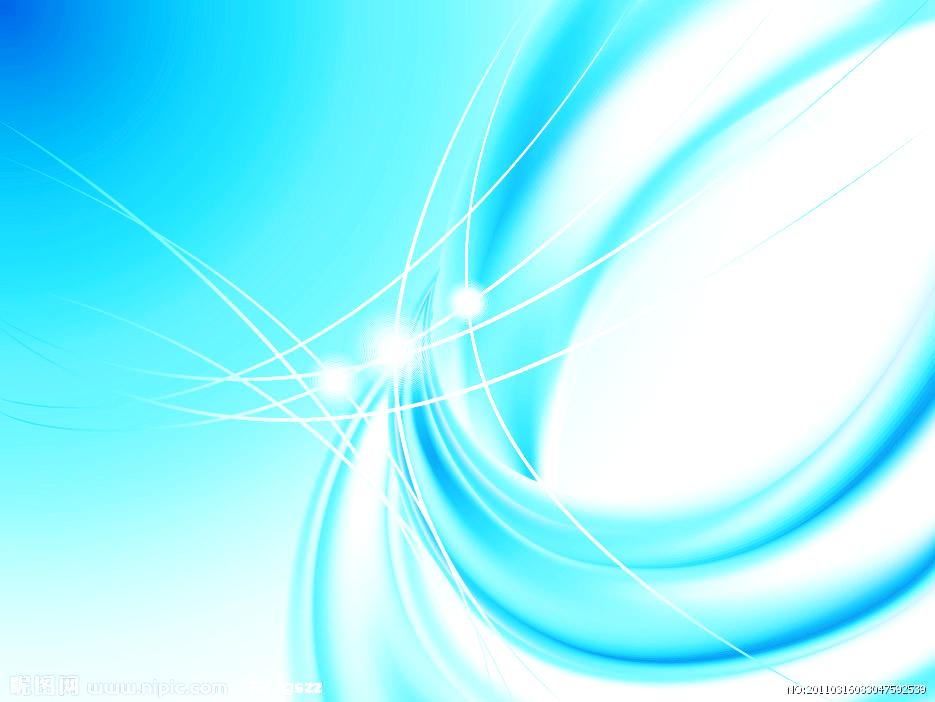 國際管理TRIZ大師- Valeri Souchkov (蘇聯裔荷蘭籍)ICG Training & Consulting國際TRIZ訓練中心創辦人，並任訓練中心主席建立 TRIZ、xTRIZ 工具，和 xTRIZ 架構於系統性創新流程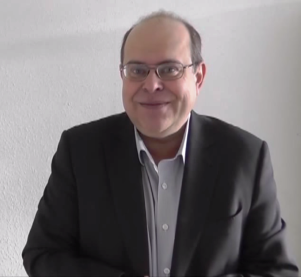 培訓世界各地專業萃智(TRIZ)人才與擔任企業顧問成立與主持國際TRIZ訓練中心發表許多期刊與文獻關於TRIZ、創新、創意思考國際萃智TRIZ協會 TRIZ Association (MATRIZ) 研究與發展主席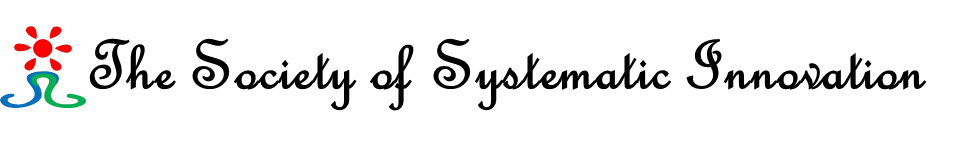 上課時數課程費用非會員且兩週前完成繳費SSI會員兩人以上同行SSI會員且四週前完成報名繳費SSI永久會員三人以上同行2015/11/28，11/29，12/5，12/6 (Weekend)Advanced: TRIZ for Improving Business Systems (MATRIZ Level 2) 萃智系統化商業管理創新32 hrs4 Days35,00032,00028,0002015/12/1 (Tuesday)，12/3 (Thursday)Systematic Business Model Innovation 系統化商業模式創新16 hrs2 Days16,00015,00014,0002015/11/27，12/4 (Friday)ARIZ Problem solving 創造式解決問題算法16 hrs2 Days16,00015,00014,000